ตัวอย่าง คำสั่งแต่งตั้งกรรมการรับเงินจากธนาคาร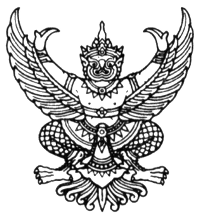 คำสั่งโรงเรียน........................................................ที่..................../......................เรื่อง แต่งตั้งคณะกรรมการรับเงินจากธนาคาร ------------------------------ 	ตามระเบียบกระทรวงการคลัง ว่าด้วยการเบิกเงินจากคลัง การรับเงิน การจ่ายเงิน การเก็บรักษาเงิน และการนำเงินส่งคลัง พ.ศ. 2562 ข้อ 53 (3) กรณีสั่งจ่ายเงินเพื่อขอรับเงินสดมาจ่าย และตามที่สำนักงาน   เขตพื้นที่การศึกษาประถมศึกษาสุราษฎร์ธานีเขต 2 ได้แจ้งแนวปฏิบัติการจ่ายเงินด้วยเช็ค และกำหนดให้มีการควบคุมเพิ่มเติม กรณีขอเบิกเงินสดเพื่อนำมาจ่ายเนื่องจากการถอนเงินมีวงเงินสูง  รายการค่าอุปกรณ์การเรียน , ค่าเครื่องแบบนักเรียน , เงินปัจจัยพื้นฐานนักเรียนยากจน  โรงเรียน .............................................              จึงแต่งตั้งบุคคลเพื่อเป็นคณะกรรมการรับเงินจากธนาคาร ประกอบด้วยบุคคลดังต่อไปนี้	1. ....................................................................................... ตำแหน่ง  	2. ....................................................................................... ตำแหน่ง 	3. ....................................................................................... ตำแหน่ง 	ให้บุคคลที่ได้รับแต่งตั้งปฏิบัติหน้าที่นำเช็คไปขึ้นเงินสดจากธนาคาร มอบให้แก่เจ้าหน้าที่การเงิน เพื่อนำไป จ่ายให้แก่ผู้มีสิทธิรับเงิน 	ทั้งนี้ ตั้งแต่วันที่............เดือน.....................................พ.ศ. ........................ สั่ง ณ วันที่................เดือน.......................พ.ศ. .................... (..............................................................) ตำแหน่ง ผู้อำนวยการโรงเรียน.................................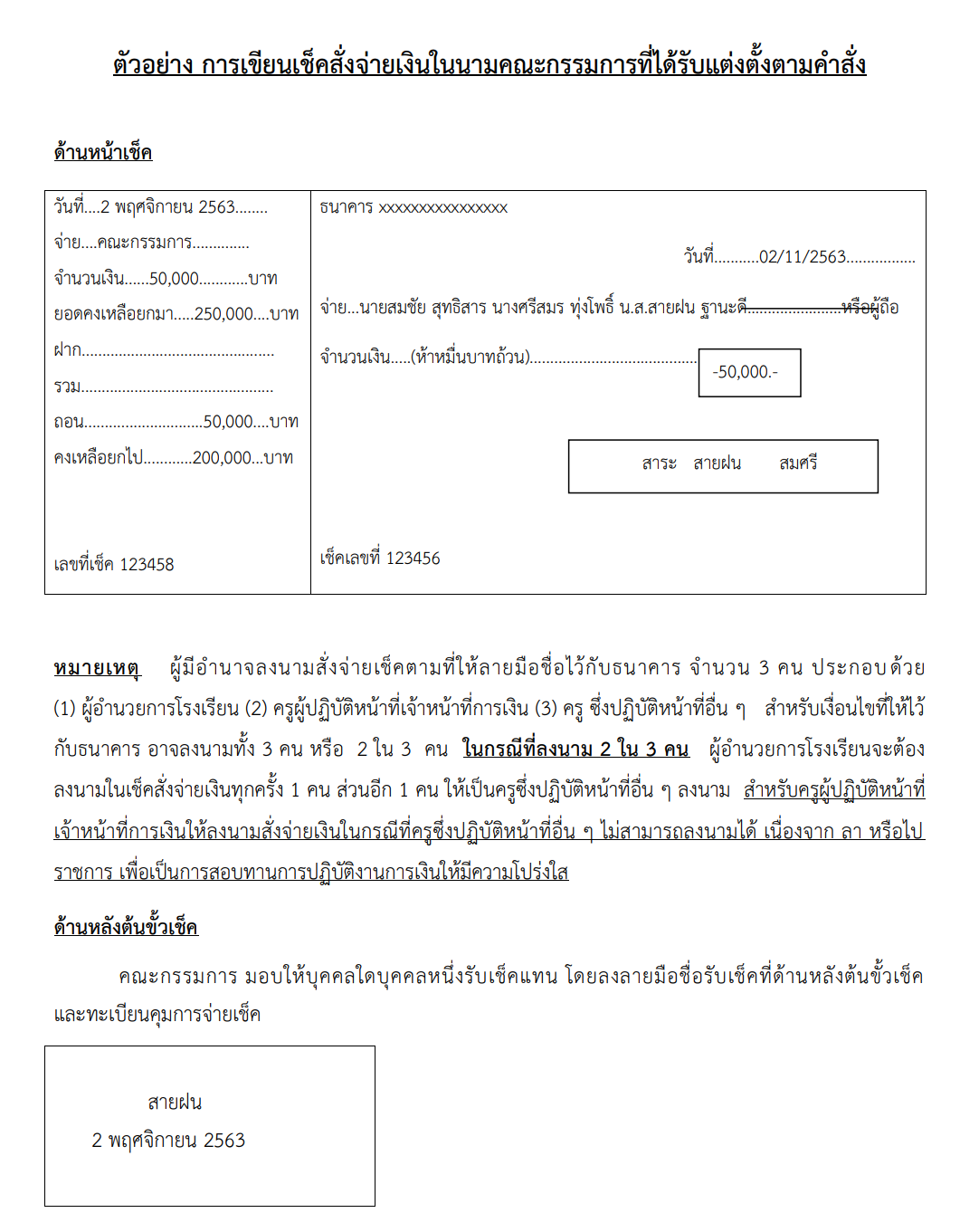 